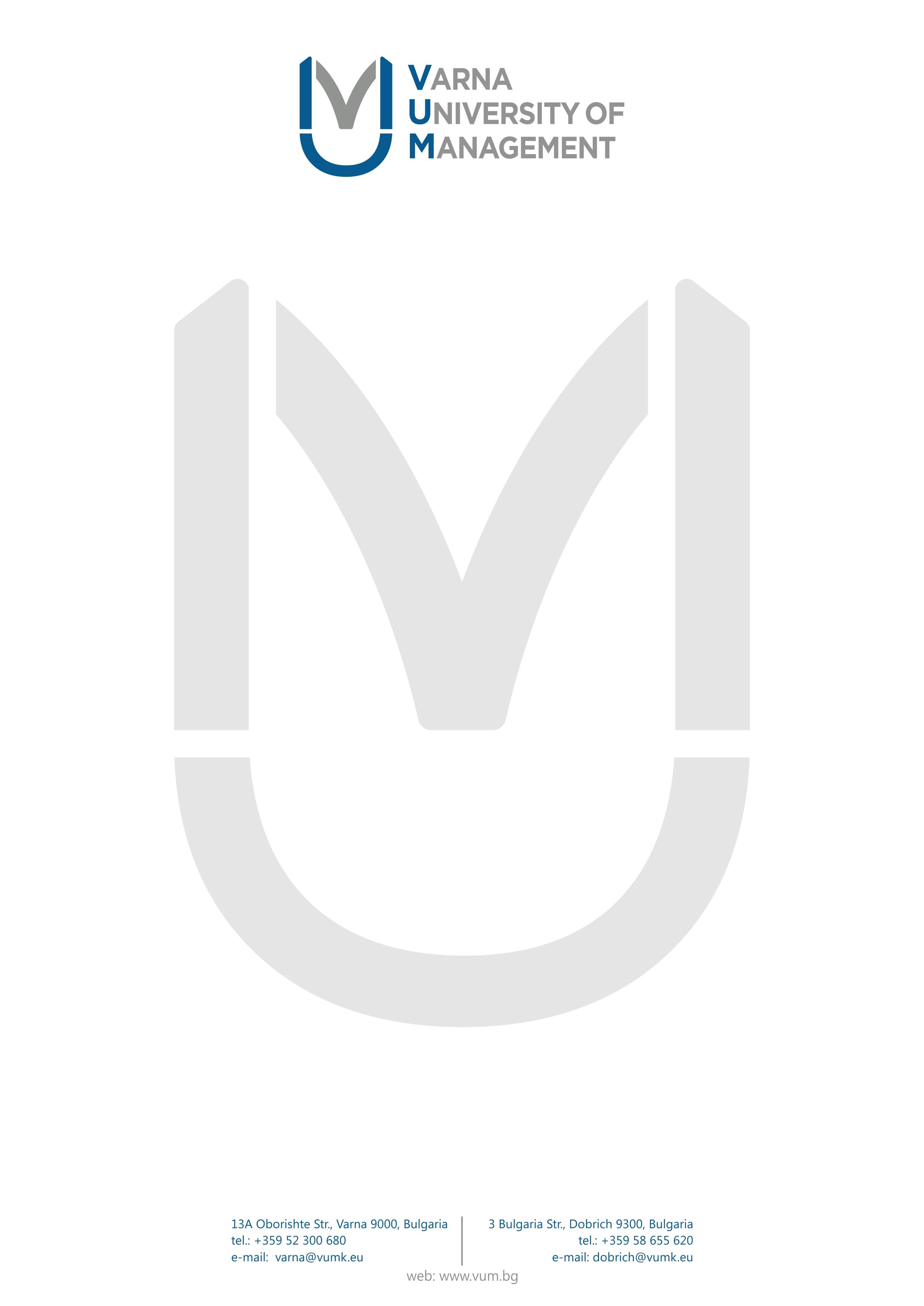 КУРСЫ ПОВЫШЕНИЯ КВАЛИФИКАЦИИ ДЛЯ ПРЕПОДАВАТЕЛЕЙ С ПОСЛЕДУЮЩЕЙ ВЫДАЧЕЙ СЕРТИФИКАТА МЕЖДУНАРОДНОГО ОБРАЗЦАДата: 6.05.2019 -11.05.2019Срок обучения: до 1,5 месяцевКоличество учебных часов: 180 часов (теория и практика в Болгарии – 30 часов, дистанционное обучение и самостоятельная работа – 120 часов)Стоимость программы: 250 евроДанная программа была разработана в ответ на выявленную необходимость повышения квалификации педагогических и преподавательских кадров в высших учебных заведениях для применения современных моделей и методов обучения, сотрудничества и развития способностей и взаимодействия студентов в академическом сообществе.В программе могут принимать участие  преподаватели колледжей и университетов, а также аспиранты и выпускники магистратуры.Процесс обучения организован в форме присутствия на образовательных базах Высшей  Школы Менеджмента в г. Варна (включая теоретические занятия и учебные поездки в отдельные учреждения и организации в соответствии с тематической программой) и дистанционного обучения с соблюдением всех нормативных требований к основам обучения. Занятия проводят преподаватели с многолетним опытом и соответствующей квалификацией для проведения соответствующих тренингов. Высшая Школа Менеджмента обеспечивает полную техническую поддержку курса, включая: предоставление места обучения для каждого учащегося, необходимое техническое оборудование и учебные материалы.Всем частникам выдается  Сертификат международного образца  о повышении квалификации.Все желающие могут опубликовать свои  статьи и научные сообщения на русском или английском языке в научном журнале  VUM  «Педагогика и управление образованием». Тема статей ограничена тематикой журнала, размер 4000 знаков для научного сообщения и 20000 знаков для научной статьи (шрифт 14). УЧЕБНЫЙ ПЛАН ЗАНЯТИЙ:Интернационализация учебного процесса в университете и академическая мобильность студентов и преподавателей (26 уч.ч)Инновационные методы и технологии в образовательном процессе, интеграция науки и практики (34 уч.ч.)Научно-педагогическое развитие и повышение квалификации преподавателей (30 уч.ч.)Технология дистанционного обучения в высшей школе. Изучение передового опыта и методов дистанционного обучения (28 уч.ч.)Разработка методики проведения дистанционных лекционных курсов преподавателями вузов по различным дисциплинам  (32 уч.ч.)Учебные визиты на места в отдельные учреждения и организации для прохождения практики и обмена опытом (6 уч.ч.)В СТОИМОСТЬ ПРОГРАММЫ ВКЛЮЧЕНО:- проезд комфортабельным автобусом Одесса-Болгария-Одесса (выезд из Украины 5.05.2019, выезд из Болгарии 11.05.2019)- транспортное обслуживание по программе- проживание 5 ночей в отеле Здравец 4* (З.Пески) в 2-3 местных номерах- питание ALL (шведский стол)- сопровождение руководителем по программе- учебная программа - сертификат международного образца- публикация в научном журнале VUM (Varna University of Management)В СТОИМОСТЬ ПРОРАММЫ НЕ ВКЛЮЧЕНО:- личные расходы- медицинская страховка- консульский сбор в случае отсутствия биометрического заграничного паспорта (35 евро+10 евро услуги оформления визы)РЕГИСТРАЦИЯ ОТКРЫТА ДО 30.03.2019 ЗАЯВКИ ПРИНИМАЮТСЯ НА ПОЧТУ manager@turalservice.comTURAL SERVICE Ltd.
Ukraine 61204 Kharkiv
50, Liudviga Svobody av.
+38 0504007505
www.turalservice.com